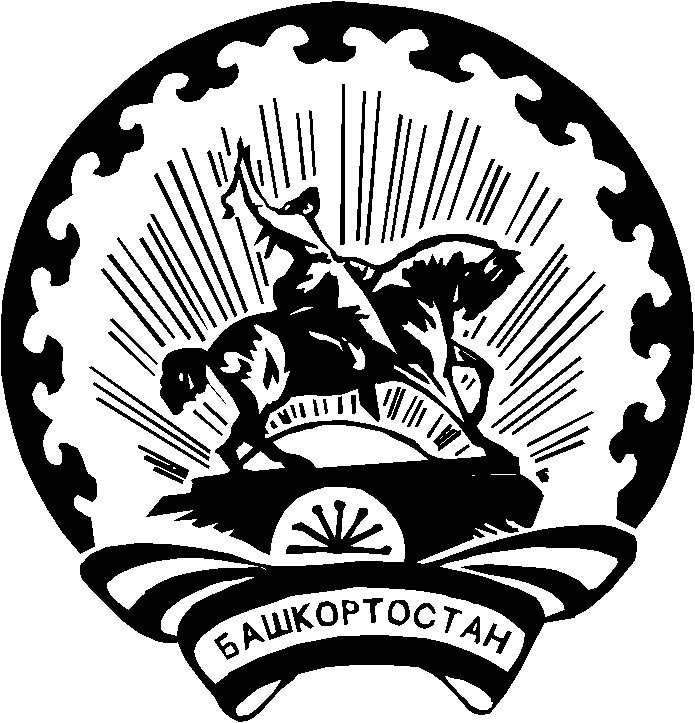 РЕШЕНИЕ	 19 декабря 2023 года	            №78/1-5с. Верхние ТатышлыОб увеличении числа членов участковой избирательной комиссии избирательного участка № 2932 муниципального района Татышлинский район Республики БашкортостанВ соответствии со статьями 26, 27 Федерального закона «Об основных гарантиях избирательных прав и права на участие в референдуме граждан Российской Федерации», статьей 26 Кодекса Республики Башкортостан, Методическими рекомендациями о порядке формирования территориальных, окружных и участковых избирательных комиссий, утвержденными постановлением Центральной избирательной комиссии Российской Федерации от 15 марта 2023 года № 111/863- 8,  в связи с увеличением на территории участковой избирательной комиссии избирательного участка №2932 числа избирателей связанных со строительством скоростной федеральной автомобильной дороги М-12 с 891 чел. до 2000 чел. территориальная избирательная комиссия муниципального района Татышлинский район Республики Башкортостан решила:1. Увеличить число членов участковой избирательной комиссии избирательного участка № 2932, утвержденной решением территориальной избирательной комиссии от 17 марта 2013 г. № 48/1-5 с правом решающего голоса с 9 до 11 человек.2. Внести изменения в приложение к решению территориальной избирательной комиссии муниципального района Татышлинский район Республики Башкортостан о от 17 марта 2013 г. № 48/1-5 в части «Парковый УИК №2932» и утвердить его в новой редакции:3. Объявить с 22 декабря по 27 декабря 2023 года о дополнительном приеме предложений по кандидатурам для назначения членов участковых избирательных комиссий с правом решающего голоса на 2 вакантных места (в резерв составов участковых комиссий) избирательного участка № 2932 муниципального района Татышлинский район Республики Башкортостан.Опубликовать информационное сообщение территориальной избирательной комиссии о приеме предложений в районной газете «Татышлинский вестник» от 22.12.2023г. Разместить на странице территориальной избирательной комиссии муниципального района Татышлинский район Республики Башкортостан сайта «Вестник Центральной избирательной комиссии Республики Башкортостан» и официальном сайте Администрации муниципального района Татышлинский район Республики Башкортостан (приложение 1)Контроль за исполнением настоящего решения возложить на председателя территориальной избирательной комиссией муниципального района   район Республики Башкортостан Муфтахова Р.Р.Председатель комиссии					         Р.Р. МуфтаховСекретарь комиссии					                   Р.М. Мухаметшин  Приложение к решению территориальной избирательной комиссии муниципального района Татышлинский район Республики Башкортостанот 19 декабря 2023 года № 78/1-5Информационное сообщение о дополнительном приеме предложений по кандидатурам членов участковой избирательной комиссии с правом решающего голоса №2932 (в резерв составов участковых комиссий) Руководствуясь. статьи 26, 27 Федерального закона «Об основных гарантиях избирательных прав и права на участие в референдуме граждан Российской Федерации» территориальная избирательная комиссия муниципального района Татышлинский район Республики Башкортостан объявляет дополнительный прием предложений по кандидатурам для назначения членов участковых избирательных комиссий с правом решающего голоса избирательного участка № 2932 муниципального района Татышлинский район Республики Башкортостан на 2 вакантных места (в резерв состава участковых избирательных комиссий).Прием документов по внесению предложений осуществляется с 22 декабря по 27 декабря 2023 года по адресу: Республика Башкортостан, Татышлинский район, с. Верхние Татышлы, ул. Ленина, 71, кабинет территориальной избирательной комиссии №114 в рабочие дни с 09.00 до 17.00, перерыв на обед с 13.00 до 14.00.  Телефон для справок 8(34778) 2-10-28.При внесении предложения (предложений) по кандидатурам для назначения членов участковых избирательных комиссий с правом решающего голоса необходимо представить:1. Решение уполномоченного на выдвижение кандидатур в состав участковой избирательной комиссии органа политической партии, общественного объединения, Совета муниципального образования, собрания избирателей по месту жительства, работы, учёбы.2. Для общественных объединений – нотариально удостоверенную или заверенную уполномоченным на то органом общественного объединения копию действующего устава общественного объединения.3. Письменное согласие гражданина на назначение членом участковой комиссии с правом решающего голоса – на одном листе с оборотом.4. Копию паспорта гражданина Российской Федерации, документа об образовании, трудовой книжки либо справки с основного места работы, подтверждающего сведения об основном месте работы или службы, о занимаемой должности, а при отсутствии основного места работы или службы - копии документа, подтверждающего сведения о роде занятий, то есть о деятельности, приносящей ему доход, или о статусе неработающего лица (пенсионер, безработный, учащийся (с указанием наименования учебного заведения), домохозяйка, временно неработающий). 5. Две цветные фотографии (без уголка, размером 3х4см).Количественный состав участковой избирательной комиссий:Заседание территориальной избирательной комиссии по формированию составов участковых избирательных комиссий состоится в 11 часов 00 минут 28 декабря 2023 года по адресу: Республика Башкортостан, Татышлинский район, с. Верхние Татышлы, ул. Ленина, 71территориальная избирательная комиссия МУНИЦИПАЛЬНОГО района ТАТЫШЛИНСКИЙ РАйОН республики башкортостан БАШҠОРТОСТАН РЕСПУБЛИКАҺЫ Тәтешле РАЙОНЫ муниципаль РАЙОНЫНЫҢ ТЕРРИТОРИАЛЬ ҺАЙЛАУ КОМИССИЯҺЫ №п/пНомер и наименование избирательного участка, участковой избирательной комиссииКоличество членов участковой избирательной комиссии с правом решающего голоса19.Парковый №293211№п/пНомер и наименование избирательного участка, участковой избирательной комиссииКоличество членов участковой избирательной комиссии с правом решающего голоса1Парковый №293211